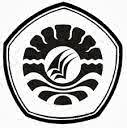 IDENTIFIKASI KESALAHAN MENULIS SISWATUNAGRAHITA RINGAN KELAS DASAR IISLB YP3LB MAKASSAR SKRIPSIDiajukan Untuk Memenuhi Sebagai Persyaratan Guna Memperoleh Gelar Sarjana Pendidikan Pada Jurusan Pendidikan Luar Biasa Strata Satu (S1) Fakultas Ilmu Pendidikan Universitas Negeri MakassarOleh :MUHAMMAD SAYUTI0845242018JURUSAN PENDIDIKAN LUAR BIASAFAKULTAS ILMU PENDIDIKANUNIVERSITAS NEGERI MAKASSAR2013PERSETUJUAN PEMBIMBINGSkripsi dengan Judul  “Identifikasi Kesalahan Menulis Siswa Tunagrahita Ringan Kelas Dasar III SLB YP3LB Makassar”.Atas  nama  :		Nama  	:	Muhammad SayutiNIM	:	0845242018Jurusan/ Prodi	:	Pendidikan Luar BiasaFakultas	:	Ilmu PendidikanSetelah diperiksa, diteliti dan dipertahankan di depan dewan penguji skripsi pada hari Kamis, 17 Oktober 2013, dinyatakan LULUS.                                                                                     Makassar,    November  2013           Pembimbing I,                                                             Pembimbing II,Dra.Dwiyatmi Sulasminah, M.Pd	                            Dra.Hj. Kasmawati, M.SiNIP. 196311301989032002                                           NIP. 196312221987032001       Disahkan Oleh :     Ketua Jurusan PLB FIB UNM,                                            Dr. TriyantoPristiwaluyo, M.Pd.     NIP. 195908051985031005PENGESAHAN UJIAN SKRIPSISkripsi ini diterima oleh Panitia Ujian Skripsi Fakultas Ilmu Pendidikan Universitas Negeri Makassar dengan SK Dekan No. 6378/UN36.4/PP/2013                  Tanggal   17 Oktober   2013   untuk memenuhi sebagian persyaratan memperoleh gelar Sarjana Pendidikan pada Program Studi Pendidikan Luar Biasa (PLB) pada hari       tanggal      2013.                                                                                Disahkan Oleh                                                                               Pembantu Dekan Bidang Akademik                                                                                     Drs. M. Alif Latif Amri, M.Pd                                                                                     NIP. 19611231 198702 1 045Panitia Ujian :Ketua		: Drs. M. Alif Latif Amri, M.Pd               (.…………..……)Sekretaris		: Drs. Djoni Rosyidi, M.Pd                       (.……………..…)Pembimbing I	: Dra.Dwiyatmi Sulasminah, M.Pd	      (.……………..…)Pembimbing II	: Dra.Hj. Kasmawati, M.Si		      (.……………..…)Penguji I		: Drs. Nahrawi, M.Si                                (.……………..….)Penguji II		: Dra. Istiani Idrus, M.Si		      (.……………..…)			PERNYATAAN KEASLIAN SKRIPSISaya yang bertanda tangan di bawah ini :Nama		:  MUHAMMAD SAYUTINIM	:  0845242018Jurusan/Program Studi	:  Pendidikan Luar Biasa/Strata SatuFakultas	:  Ilmu Pendidikan Judul Skripsi		   :  IDENTIFIKASI KESALAHAN MENULIS SISWA         TUNAGRAHITA RINGAN KELAS DASAR II                                          SLB YP3LB MAKASSARMenyatakan dengan sebenarnya bahwa Skripsi yang saya tulis ini benar merupakan hasil karya saya sendiri dan bukan merupakan pengambilalihan tulisan atau pikiran orang lain yang saya akui sebagai hasil tulisan atau pikiran sendiri. Apabila dikemudian hari terbukti atau dapat dibuktikan bahwa Skripsi ini hasil jiplakan, maka saya bersedia menerima sanksi atas perbuatan tersebut sesuai kerentuan yang berlaku. 			                        Makassar,  17  Oktober  2013				             Yang Membuat Pernyataan,                                                                                   MUHAMMAD SAYUTI                                                                                           NIM. 0845242018MOTTOKesuksesan dapat diraih bukan hanya dari kecerdasantetapi dari harapan dan keinginan yang kuat untuk berusahaserta dengan niat yang baik serta tawakkal kepada Allah SWT   (Muhammad Sayuti)Kuperuntukkan karya ini kepada :Iisteri dan anak-anakku tercinta yang selalu memberikan dorongan dan doa kepadaku, untuk suatu pencapaian yang terbaik